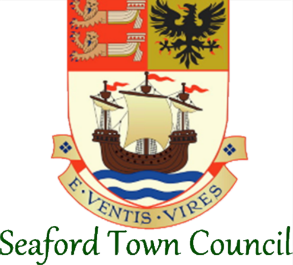 Senior Salaries at Seaford Town Council 2021Under the Accounts and Audit Regulations 2015 and Local Government Transparency Code 2015, local authorities are required to publish:The number of employee whose remuneration in that year was at least £50,000 in brackets of £5,000;Details of remuneration and job title of certain senior employees whose salary is at least £50,000;Employees whose salaries are £150,000 or more must also be identified by name.Seaford Town Council has ONE employee whose remuneration is over £50,000 per annum (bracket £55,000 - £59,999). The Town Council has NO employees whose salaries are over £150,000.The ONE employee is the Town Clerk, whose salary band is NJC Scale Points 49-54 (£54,323-£62,799 per annum).The full list of responsibilities for the Town Clerk are set out within the Town Clerk Job Description available at https://www.seafordtowncouncil.gov.uk/staff-structures-duties/Pay Multiple at Seaford Town CouncilThe ratio between the highest taxable earnings for a given year and the median earnings figure for the whole of the Town Council’s workforce:Total Gross Pay for the calendar year ending 31-Dec-2021 = £715,000Highest Pay = £55,684Number of employees = 26Average = £715,000 / 26 = £27,500Ratio = 2.03:1 (£55,684/ £27,500)These calculations include part-time employees’ total salaries as full-time equivalents, not pro rata.N.B. This calculation has been done on the calendar year to enable more up to date figures to be used, given the delay in this being published. The calculations will return to financial years from April 2022.